Second Quarter Book ReportFancy FolderThe second assigned book report will be a “Fancy Folder.” The requirement will be a fiction book from the school reading list for 4th, 5th, or 6th grades. This book needs to be 100 pages or more. Books must be chosen and approved by parents and teacher by Tuesday, October 23rd to allow plenty of time for students to both read and complete the assignment by the due date. Directions on how to complete this book report and a rubric are attached. You will find a complete listing of the school’s approved reading list on Painted Rock’s Website. Go to Parents which is on the top left of the webpage. Scroll down and click on Reading Lists. Then click on fourth grade. If you do not have access to a computer to view the list on-line, please ask your teacher and one will be given to you.Remember don’t wait to the last week to do your project.Friday, December 7th – Final Book Report DueFancy Folder Book Approval FormPlease detach before submission. Retain the instructions pages for your reference.Name 	Title of book and Series (if applicable) 	Grade Level _______________________________________________Author 	Number of pages 	 Parent approval 	Teacher approval 	 Date approved 	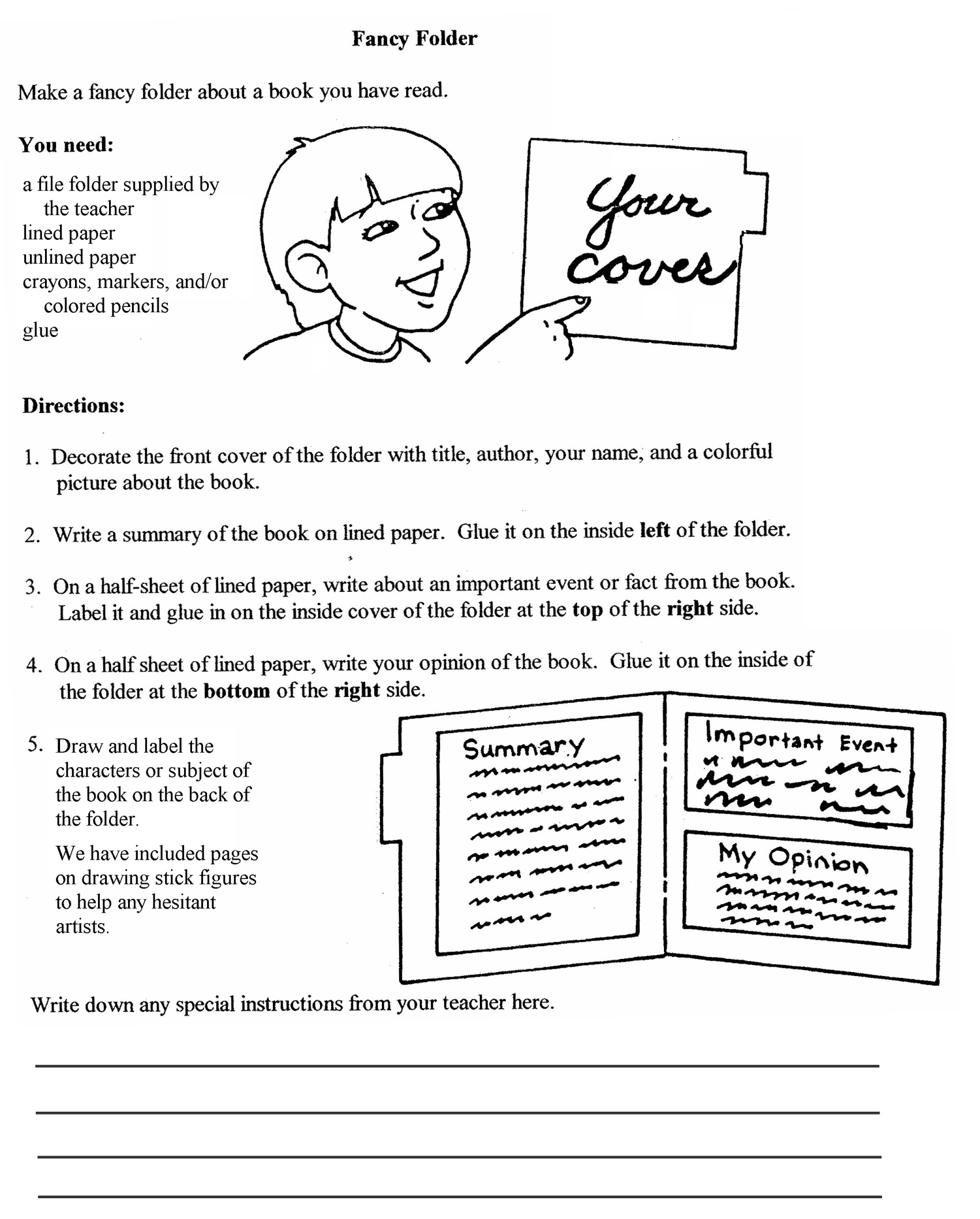 Fancy Folder Book Report RubricPlease return this sheet with the final project on December 7th. Summary – 20 points possible	Content - 8 to 10 sentences	Punctuation/grammar	SpellingImportant event – 20 points possible	Content – The event is important to the story 6 to 8 sentences	Punctuation/grammar	Spelling		Opinion – 20 points possible	Content - 5 sentences with details	Punctuation/grammar	Spelling 		Front Cover – 10 points possible	Colorful/neat	Title/Author	Spelling	Student’s name		Back Cover – 10 points possible	Colorful/neat	Drawings of characters labeled	Spelling		Handwriting – 10 points possible	Spalding Cursive	Neat and easy to read		Six Traits Writing Score—10 points possible	___________	Ideas are detailed and provide important information
	Organization is evident. Paragraphs include topic sentences, supporting details,
	transition words, and concluding sentences	Total 	/100